Judo Club Kyklop,z.s.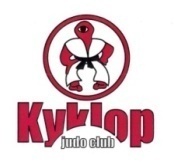 Jílové u Prahy
Kdy:	od 7.9.2021
každé úterý 15:30 – 17:00 (začátečníci i pokročilí)
a každý čtvrtek 16:30- 18:00 (začátečníci i pokročilí)Kde:		ZŠ Jílové u Prahy
Komenského 365, Jílové u PrahyVýše členského příspěvku:		5.040 Kč (za období 09/2021 – 01/2022) 
členský příspěvek je nutné uhradit nejpozději do 20.09.2021číslo účtu 107-7535610237/0100 – Komerční banka
do zprávy pro příjemce uveďte „jméno dítěte, Jílové u Prahy“
variabilní symbol:„rodné číslo dítěte“Informace:	Alena Mairichová
+420 602 659 400
info@judo-kyklop.czPŘIHLÁŠKA za člena Judo Club Kyklop,z.s.- Jílové u PrahyPříjmení a jméno:_______________________________________________________________Rodné číslo:_____________________ Datum narození:________________________________Bydliště: ______________________________________________________________________ZŠ/MŠ, kterou dítě navštěvuje:____________________________________________________Kontakt na zákonného zástupce:Mobil:_________________________ Email: _________________________________________Poznámka (zdravotní potíže, omezení apod.): ______________________________________________________________________Zařazení do klubu – u nezletilé /ho/ souhlas rodiče/ zákonného zástupceŽádám o zařazení do klubu a souhlasím s uvedením mého rodného čísla pro evidenci v klubu. Souhlasím s možností publikovat v tisku nebo v elektronických médiích mé fotografie a videonahrávky, které mne zachycují v souvislosti s činností klubu. Uvedený souhlas poskytuji po celou dobu registrace v klubu. Byl jsem poučen o právech dle Nařízení Evropského parlamentu a Rady (EU) č. 2016/679 ze dne 27. dubna 2016, o ochraně fyzických osob v souvislosti se zpracováním osobních údajů a o volném pohybu těchto údajů (GDPR), zejména o svém právu tento souhlas kdykoliv odvolat, a to i bez udání důvodů.Členským příspěvkem člen přispívá na fungování, správu a hlavní činnost spolku JC Kyklop, z.s. Členský příspěvek slouží též k úhradě nákladů spojených se zajištěním prostor, personálu a jiných pomůcek potřebných k realizaci kurzů organizovaných spolkem. Datum:	
Podpis: (člen / rodič / zákonný zástupce)	____________________________